Использование игровых технологий в коррекционно-образовательной деятельности  учителя-логопеда с детьми ОВЗДля активизации коррекционно-образовательной деятельности  детей с ОВЗ на логопедических занятиях  по развитию фонематического (речевого) восприятия и подготовки к обучению грамоте    использую  активные методы и приёмы обучения. Одним из таких приемов хочется поделиться с Вами, уважаемые  коллеги.Прием использование картинного материала и игровых пособий для смены вида деятельности в ходе занятия, развития зрительного восприятия, внимания и памяти, активизации словарного запаса, развития связной речи на занятиях по подготовке к обучению грамоте: определение места звука в слове «Светофоры», «Определи звук в слове», «Где слышится звук?»; определение количество слогов «Определи номер домика», «Звуковая пирамидка»; звукобуквенный анализ «Заполни таблицу»;  количество звуков в слове, составлении звуковой схемы слова; подборе звуковой схемы к словам; выполнение звуко-слогового анализа и синтеза «Подели слова на слоги», «Собери словечко»; определение ударного слога в слове, называние звуков по порядку, определения количества звуков в слове - игры «Звуковые окошки», «Звуковая линейка»; разгадыванию ребусов и т.д. Авторская разработка. Игровое пособие «Заполни таблицу».Цель: развитие фонематического слуха; звукового анализа слов; закреплять умение выделять звуки из слов; активизация словаря по лексическим темам овощи, фрукты, животные, птицы, транспорт; развитие зрительного и слухового внимания, навыков самоконтроля.Оборудование:  таблица; картинки по темам овощи, фрукты, животные, птицы, транспорт, в названии которых есть буквы Р, К, С, Т, В, Д по 6 на каждого ребёнка; клей; магнитная доска.Ход игры: На магнитной доске таблица. У каждого ребёнка по шесть картинок, в названии которых есть указанные в таблице звуки.Л.-Перед вами таблица. Это большой дом для наших картинок. В доме 5 этажей. На первом этаже живёт транспорт, на втором этаже живут птицы, на третьем – животные, на четвёртом – фрукты, а на пятом этаже – овощи. Давайте расселим все предметы в наш дом. Начнём с первого этажа.  Первая квартира на каждом этаже называется буква Р. А мы знаем, что у буквы Р два звука Р – твёрдый звонкий согласный и Р’- мягкий звонкий согласный. И в  квартире на первом этаже живёт транспорт, в названии которого есть такие звуки Р, Р’. Посмотрите и найдите у кого  есть такой транспорт.Р. – У меня. Это ракета.Л.- Правильно, Никита. Подойди к таблице-дому и помести первого жителя приклей картинку с изображением ракеты. И т.д.Игровое пособие «Заполни таблицу».ТаблицаРазрезные картинки                                                                                                                                            Авторская разработка. Игровое пособие «Потерялась гласная».Цель: закрепить правильное произношение звуков ы, а, о, у; умение условно графически обозначать гласные звуки буквами; развитие внимания, фонематического слуха, мышления, ориентировке  в пространстве.Оборудование: демонстрационный материал: карточки; раздаточный материал: индивидуальные листы с заданием, простые карандаши; магнитная доска; касса букв.Ход игры: На магнитной доске выставлены картинки.Незнайке подарили картинки. А из названий картинок убежали гласные звуки. И Незнайка не может их назвать. Нужно помочь Незнайке найти гласные звуки. Я буду называть слова без гласных звуков, а вы должны выбрать нужную букву и вставить её вместо точек внизу картинки. Дети выполняют задание, заполняя все картинки.Затем детям раздаются раздаточный материал с  заданием и они вписывают потерявшиеся гласные. Игровое пособие используется, по мере изучения гласных А, О, У, ЫРаздаточный материал.  Разрезные  карточки.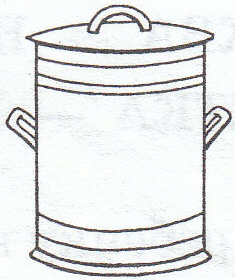 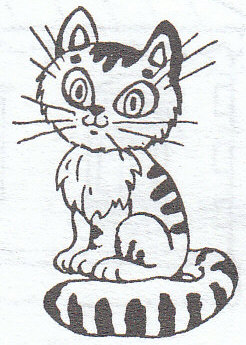 Б … К   К … Т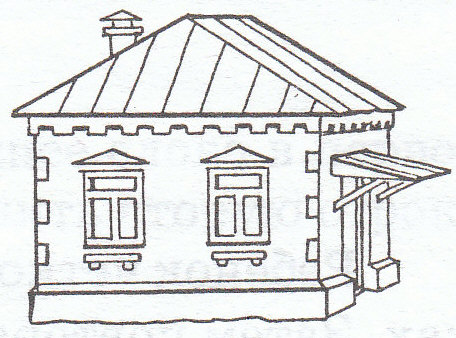 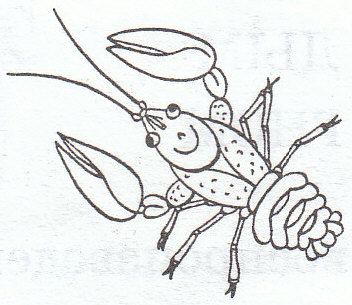 Д … М  Р … К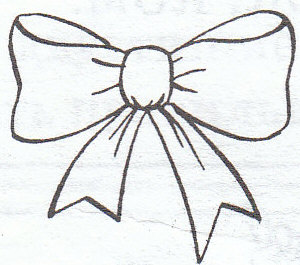 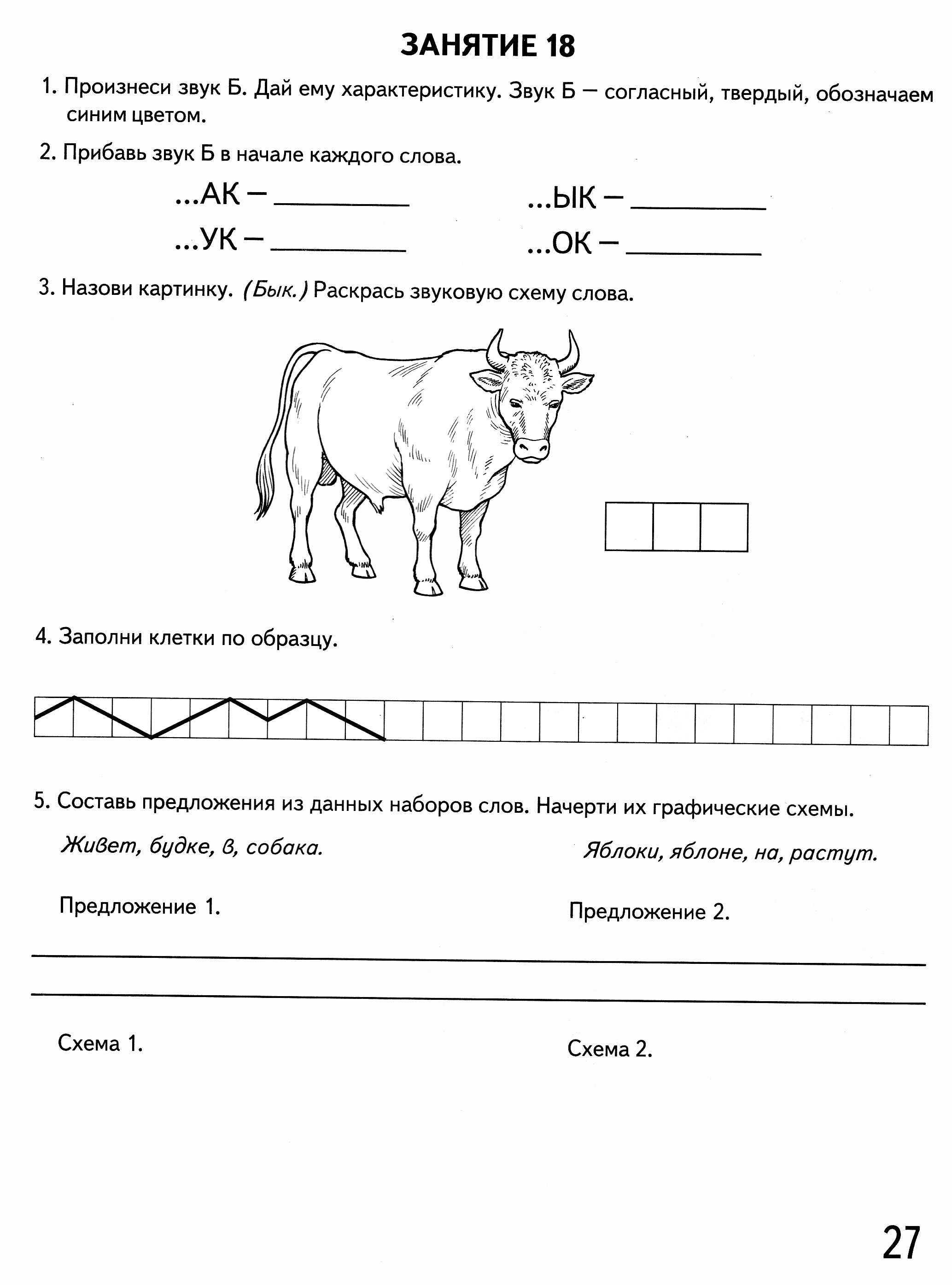 Б …НТ  Б … К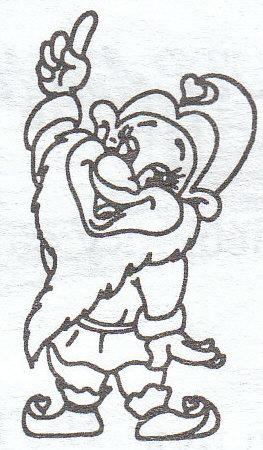 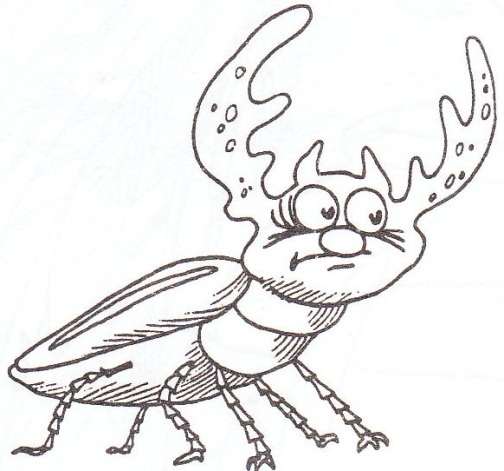 ГН …М  Ж … К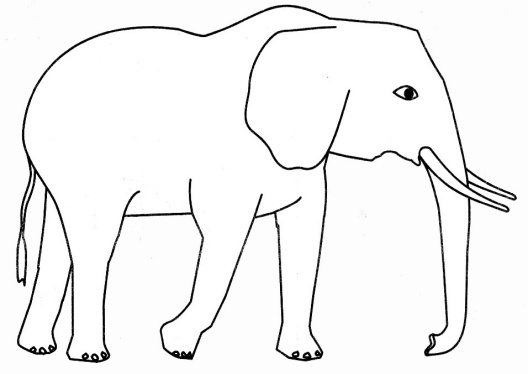 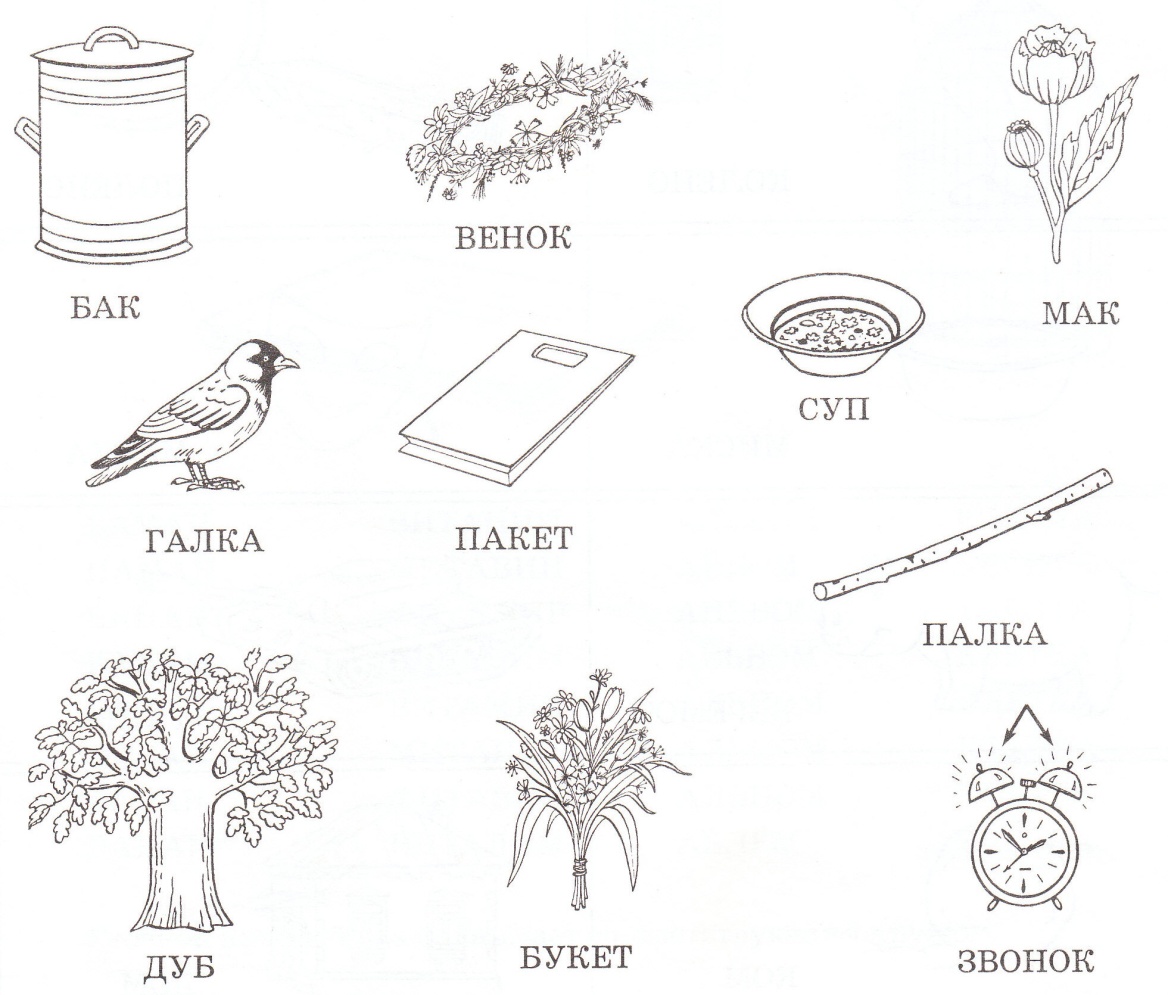 СЛ …Н    Д … Б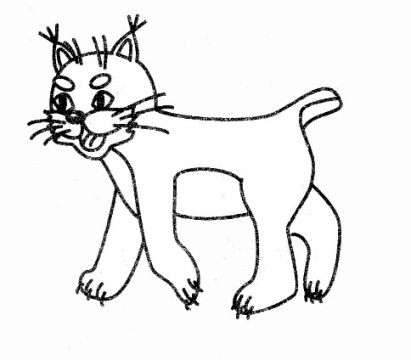 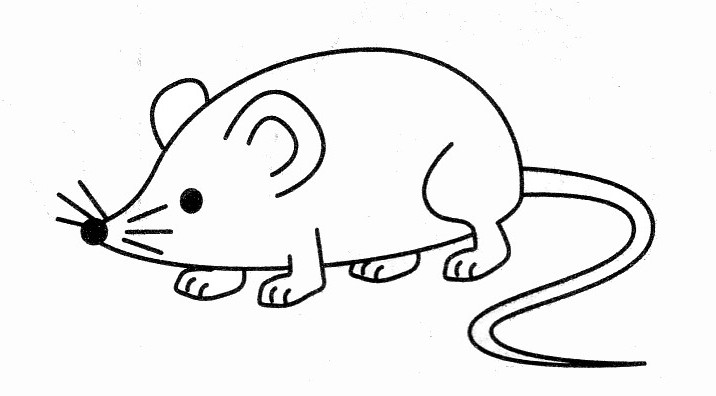 Р …СЬ     М…ШЬРаздаточный материал.Задание. Определи в слове, какая  гласная потерялась и напиши её вместо точек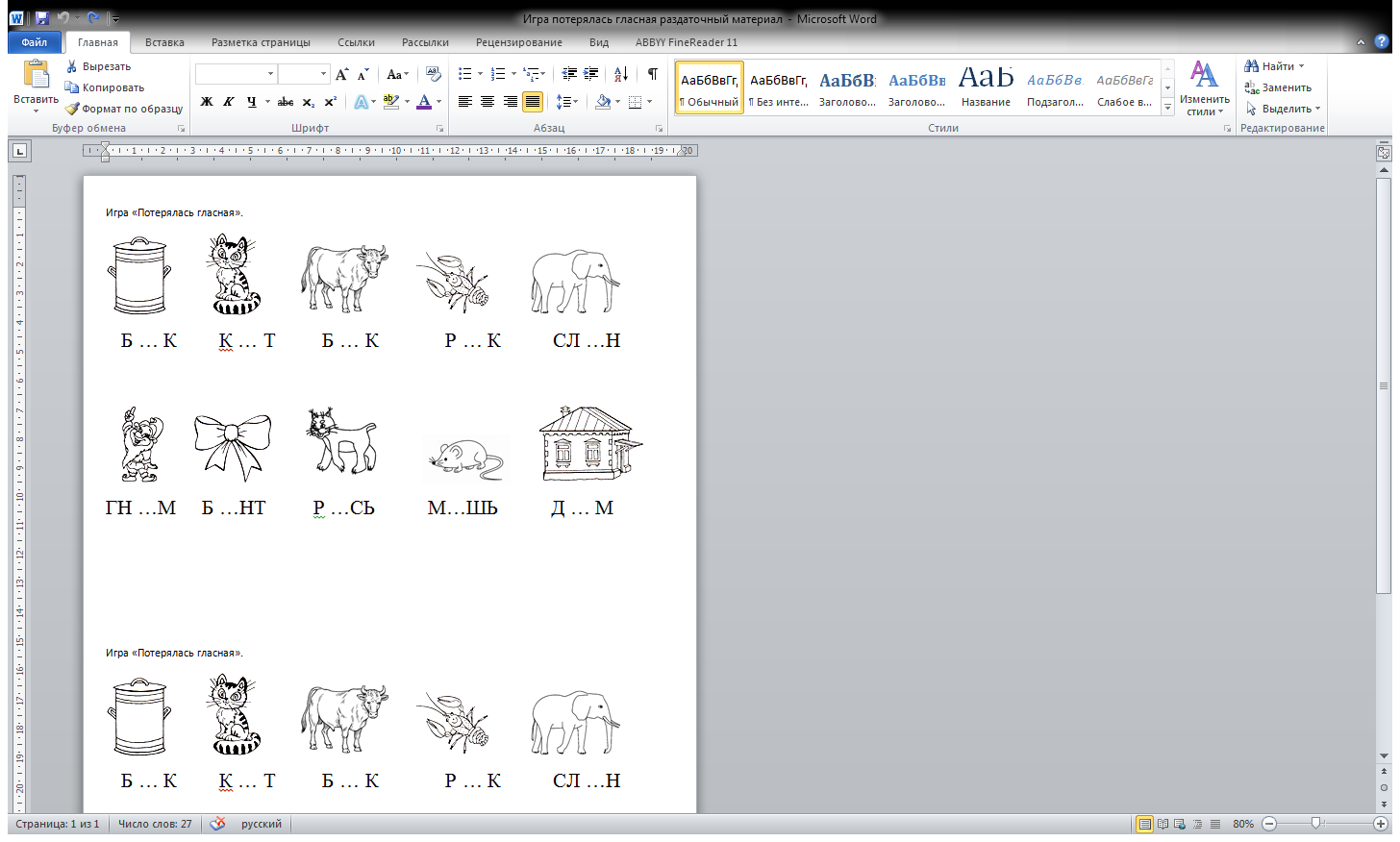 Авторская разработка. Игровое пособие «Собери слово». Цель: формирование первоначального навыка чтения; развитие  звукослогового анализа слов; развитие зрительного и слухового внимания, логического мышления, навыков самоконтроля.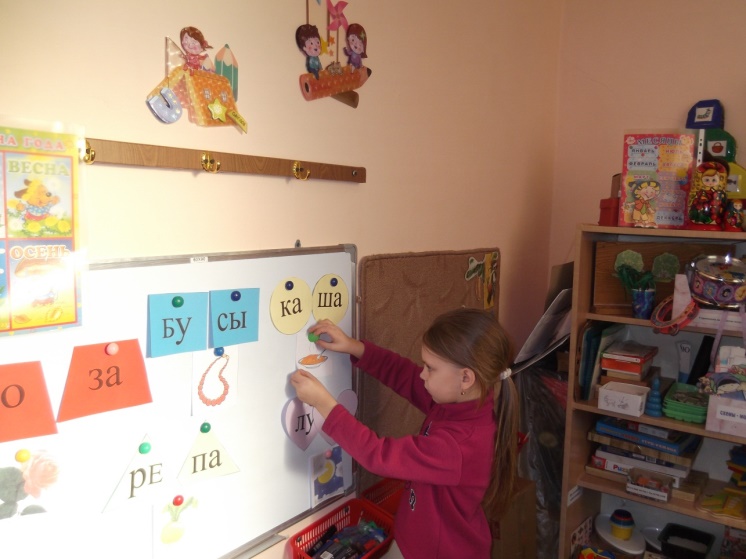 Оборудование:  Пары разноцветных геометрических фигур со слогами, для составления слов РОЗА, ЛУНА, РЕПА, КАША, БУСЫ; предметные картинки: роза, луна, репа, каша, бусы; магнитная доска.Ход игры: Логопед даёт детям задание: предлагает собрать слова из фигурок. Затем прочитать, получившееся слово и подобрать нужную картинкуЗадание: -Найди одинаковые геометрические фигуры. Соедини   слоги   на   одинаковых   фигурках.   -Какие слова получились? -Найди подходящие картинки.Авторская разработка. Игровое пособие «Заколдованные слова». Цель: формирование первоначального навыка чтения; развитие  звукослогового анализа слов; развитие зрительного и слухового внимания, логического мышления, быстроты реакции и навыков самоконтроля; профилактика оптической дисграфии.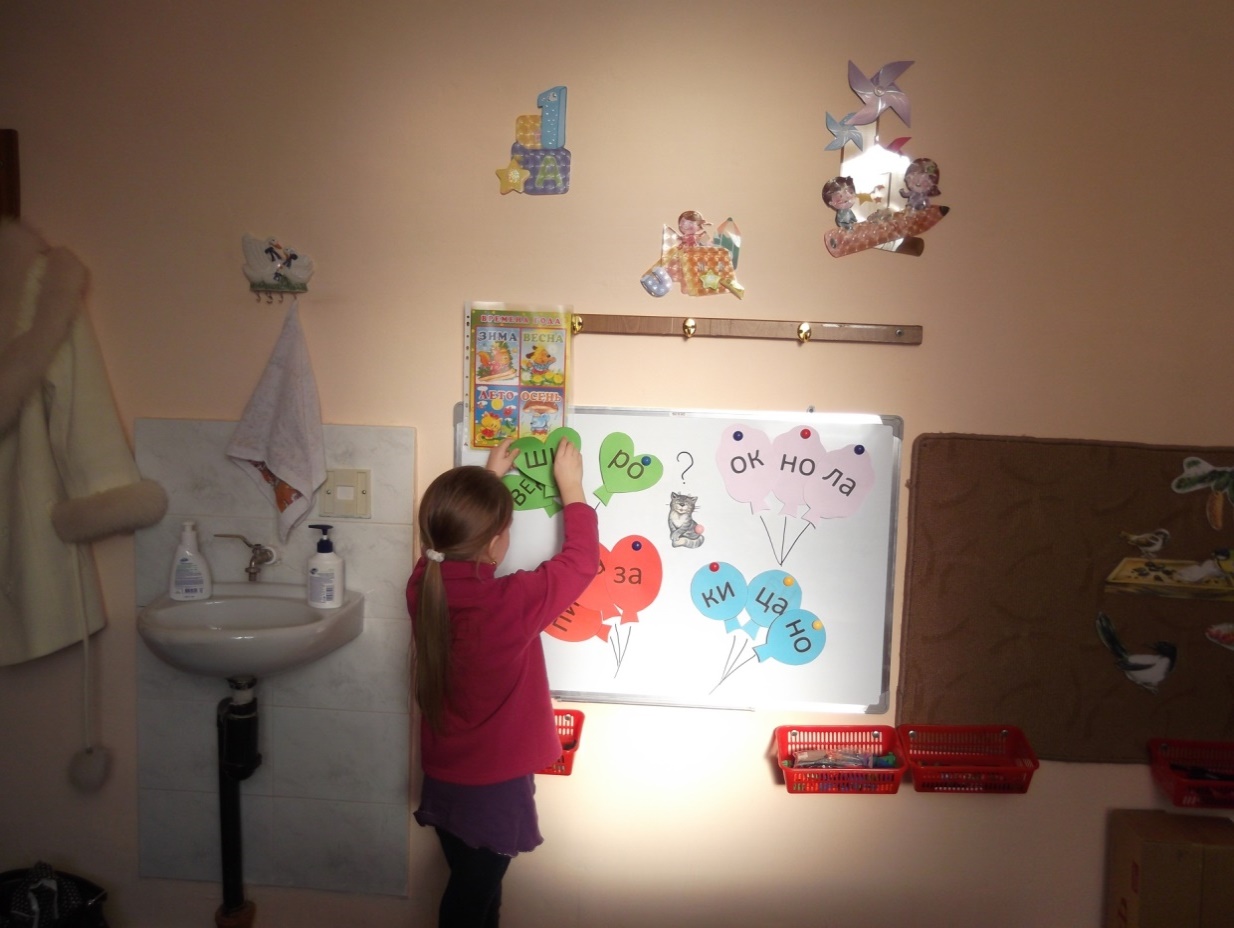 Оборудование: плоскостная фигурка котенка; по три разноцветных шарика со слогами (красные – ПИ, ВА, ЗА; зеленые – ВЕД, ШИ, РО; синие – КИ, ЦА, НО; розовые ОК, НО, ЛА); магнитная доска, маркер.Ход игры: Помогите  котёнку прочитать слова на воздушных шариках.Задание:-В каждой связке шаров есть лишний шарик. Найди этот шарик. 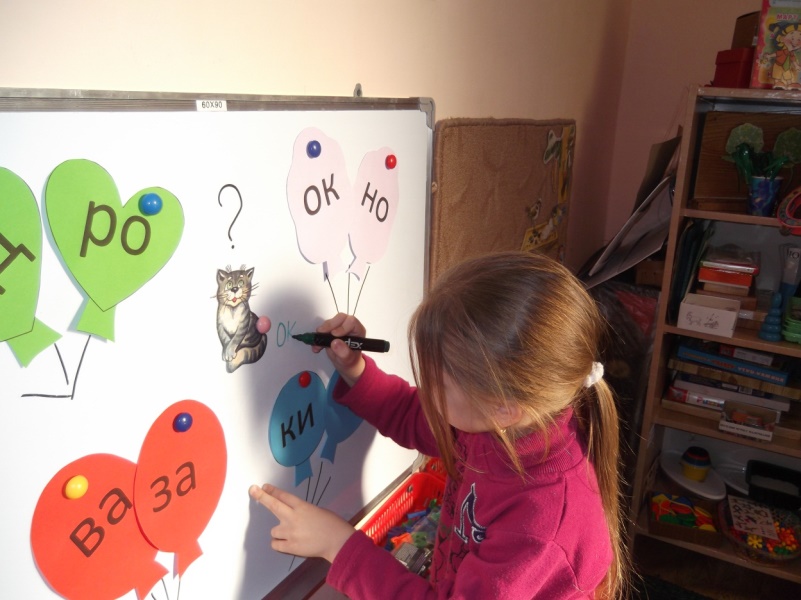 -Помоги котёнку прочитать слова. -Напиши , получившееся слова на доске.Авторская разработка Игровое пособие «Звуковая пирамидка».Цель: развитие фонематического восприятие, навыка слогового анализа; слухового и зрительного внимания; совершенствование связности речевых высказываний.Оборудование: пирамидка, предметные картинки, в названии которых 1 (4 картинки), 2 (3 картинки), 3 (2 картинки), 4 (1 картинка) слогов.Ход игры: Логопед предлагает назвать картинку, определить количество слогов в ее названии. Поместить картинку в окошко нужного колечка пирамидки, проговаривая свои действия.Р. – Корзину я помещу на жёлтое колечко, потому что в названии слова три слога   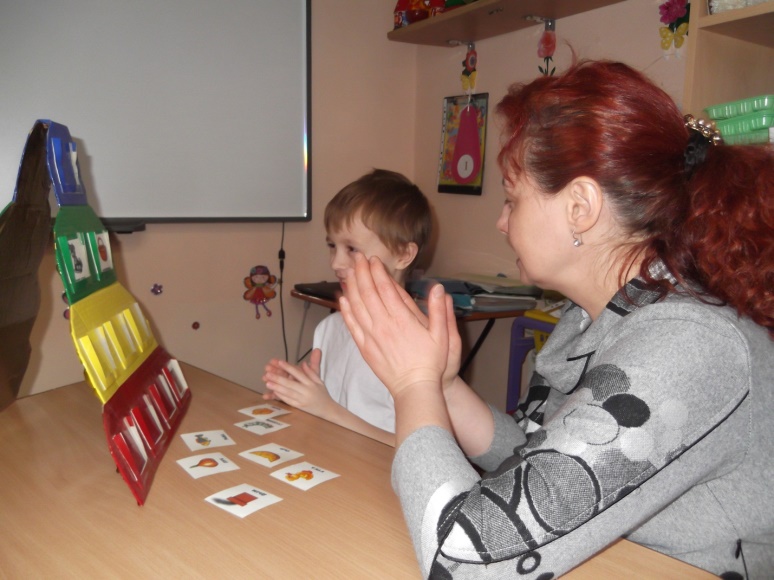 Авторская разработка. Игровое упражнение «Подружи Звуковичков» к занятию по теме «Звуковой диктант».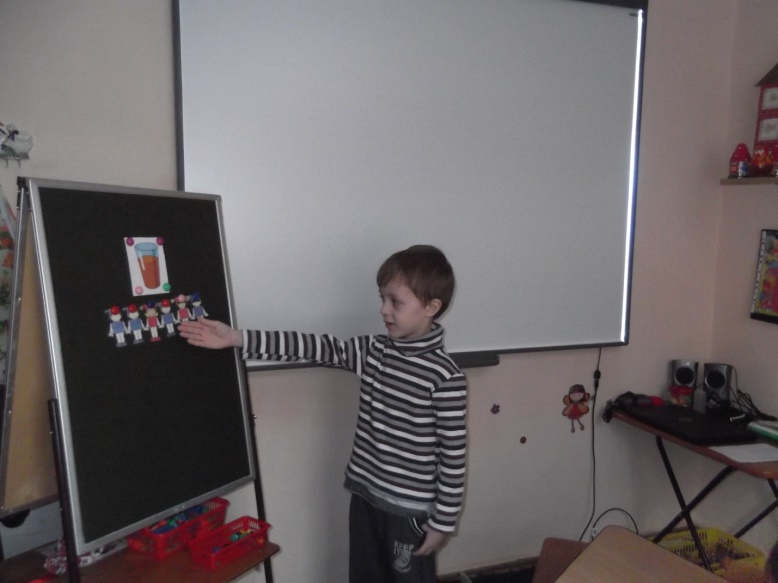 Цель: закреплять умение выполнять звуковой анализ слов.Оборудование: наборы: человечков-Звуковичков красного, синего и зеленого цветов; предметные картинки стакан, миска; доска, магнитики.Ход упражнения: Логопед даёт задание детям. По желанию один из детей выходит к доске и выполняет задание.Задание:-Назови слово. «Подружи Звуковичков», составь звуковую схему слова СТАКАН, давая характеристику каждому звуку.Авторская разработка. Игровое пособие «Дом».В игровом пособии подобраны наборы картинок на согласные (мягкие и твёрдые) звуки,  наборы букв. Игру можно проводить как на индивидуальном по автоматизации и дифференциации поставленного звука, так и на подгрупповом занятии по развитию фонематического восприятия по обучению грамоте.  Цель:  автоматизация звука [Р] в словах; развитие фонематического восприятия, умения определять место заданного звука в слове; развитие ориентировки в пространстве, зрительного и слухового внимания, мелкой моторики.Оборудование: пособие «Дом», по три картинки со звуком [Р] – начало, середина, конец слова.Ход игры: Л.- Это дом, в котором живут слова-картинки, в названии которых слышится звук [Р]. На первом этаже живут картинки, в названии которых звук слышится [Р] слышится в начале слова, на втором – в середине слова, на третьем – звук слышится в конце слова. Назови картинку, чётко проговаривая звук [Р] в слове. Определи место звука  в слове. Помести «посели» картинку на нужный этаж в квартиру.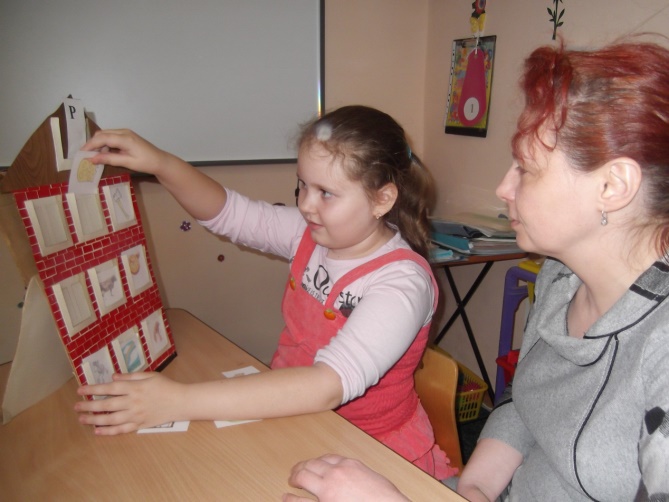 Авторская разработка. Игровое пособие «Определи номер домика»Цель: определение количества слогов в слове.Оборудование: карточка «домик» с прорезью окна на уровне крыши, трех окон на стене дома для выставления картинок; лента с цифрами от 1 до 5, вставленная в отверстие окна на крыше для определения слогов в слове. Картинки на различное количество слогов подбираются в зависимости от темы занятия (на формирование лексико-грамматических процессов или фонематического восприятия).Ход: логопед предлагает назвать картинку, появившуюся в окошке домика; определить количество слогов в ее названии; выставить с использованием ленты, цифру на «крыше домика», соответствующую количеству слогов в слове. Затем предлагает подобрать картинки с таким же количеством слогов и закрыть оставшиеся два окна домика.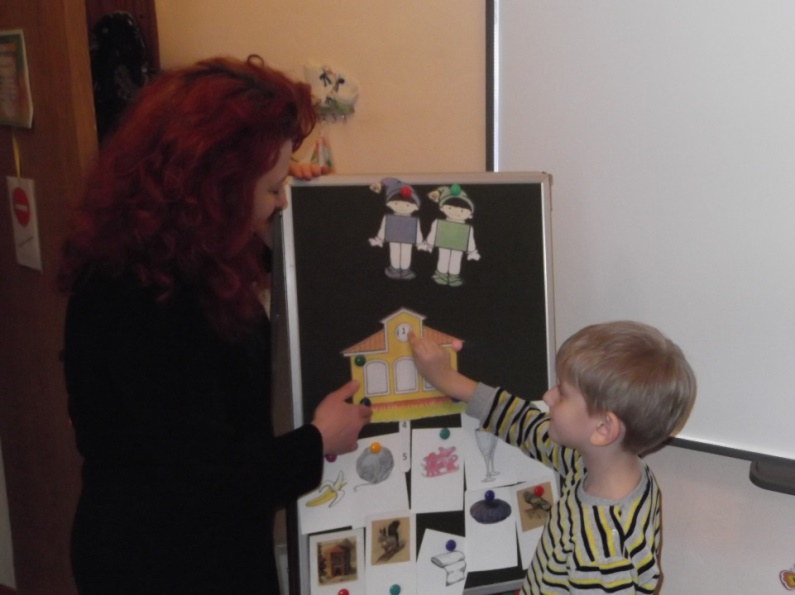 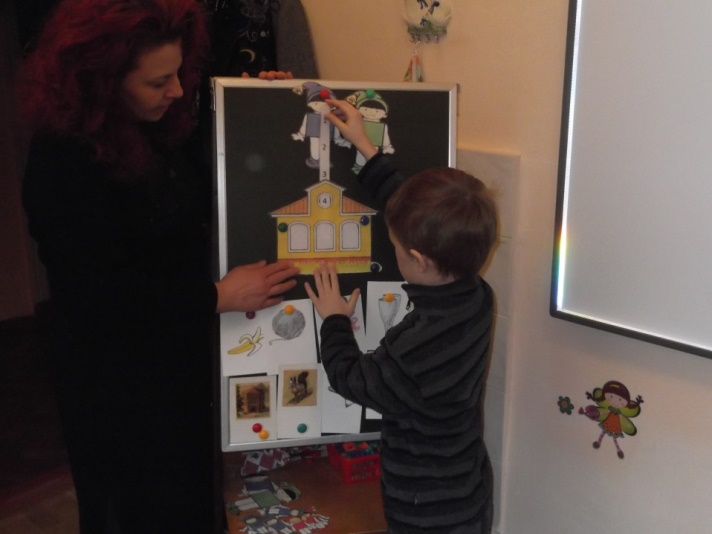 РКСТВД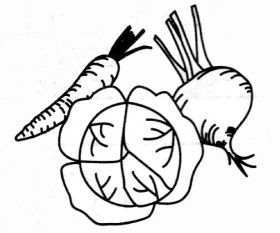 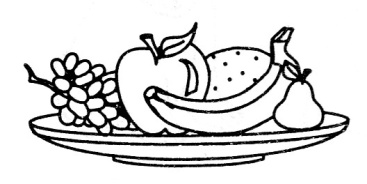 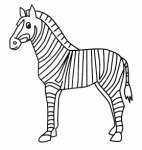 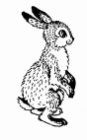 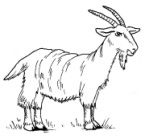 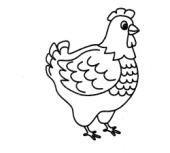 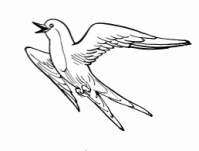 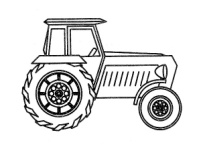 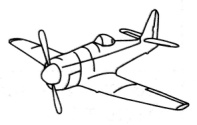 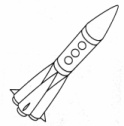 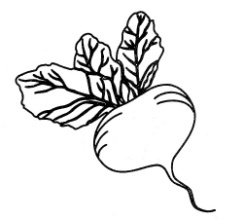 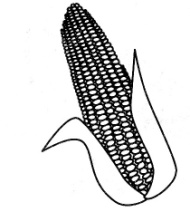 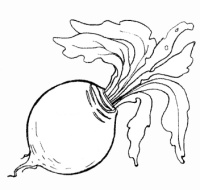 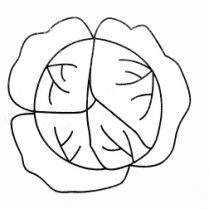 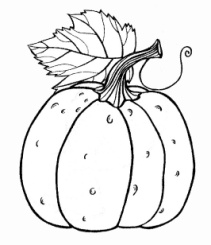 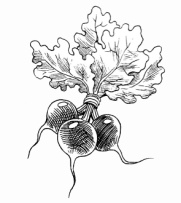 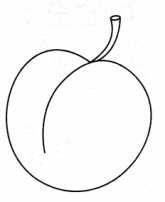 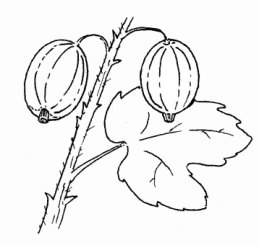 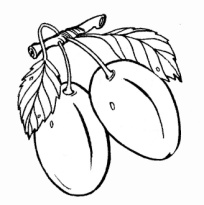 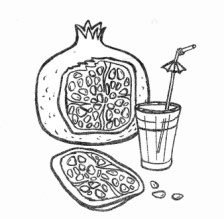 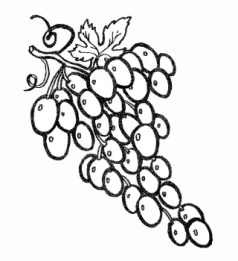 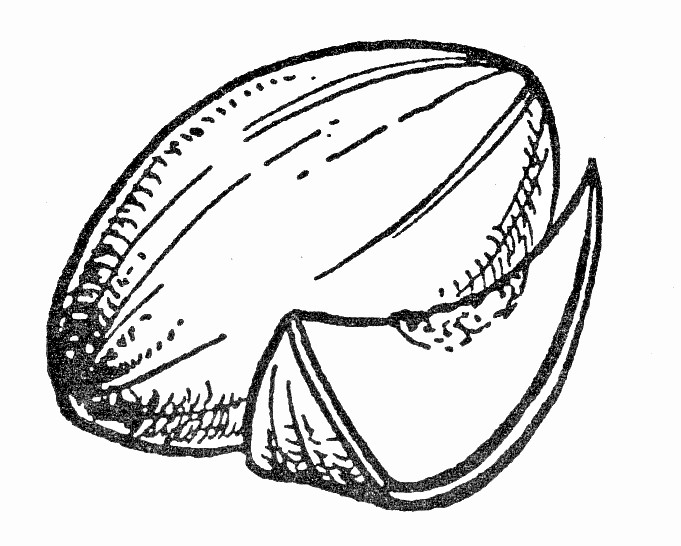 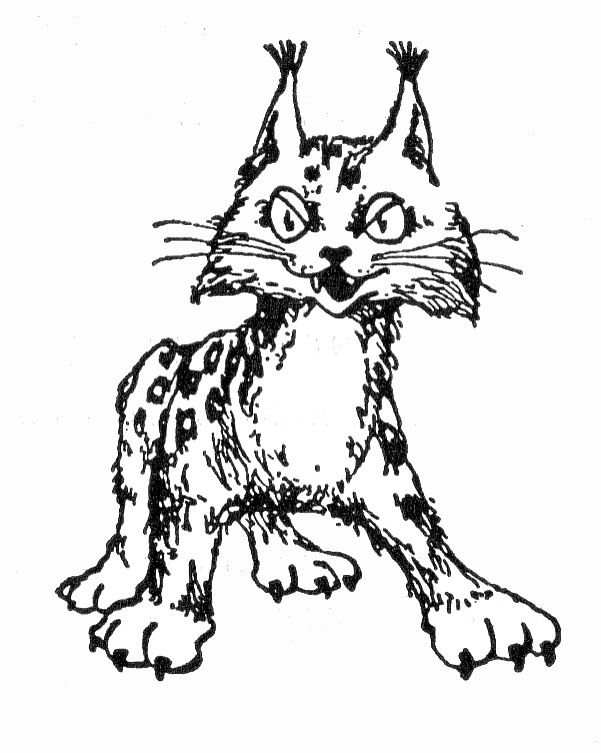 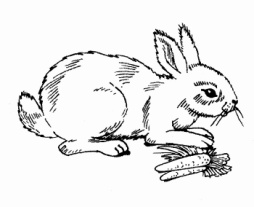 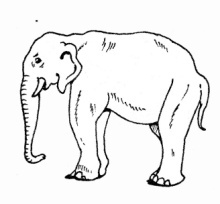 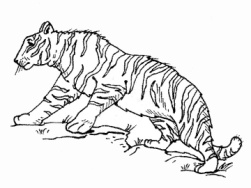 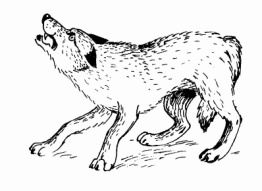 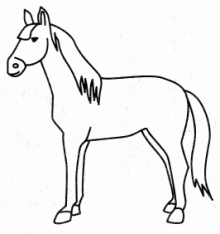 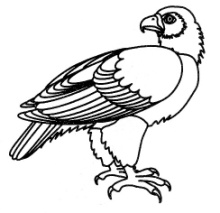 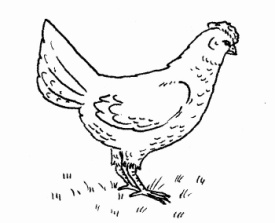 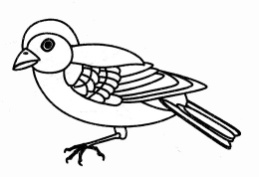 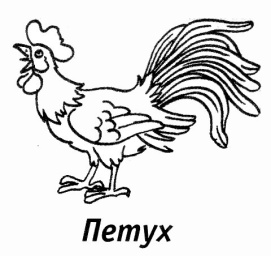 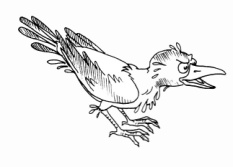 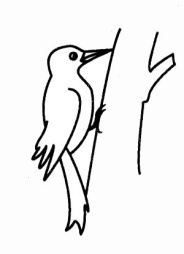 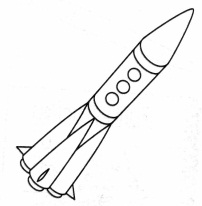 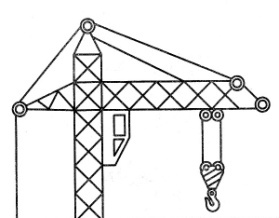 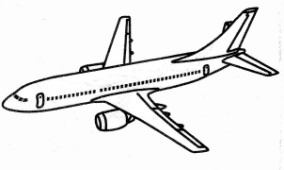 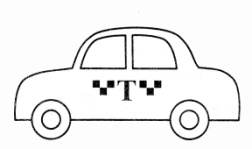 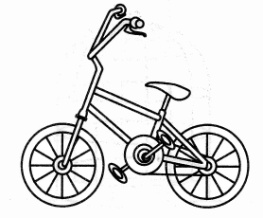 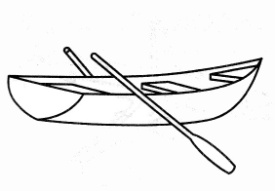 